Domov pro osoby se zdravotním postižením Horní Bříza, příspěvková organizaceU Vrbky 486, 33012 Horní Bříza IČO 00022578Zápis v Obchodním rejstříku u Krajského soudu v Plzni, oddíl Pr., vložka 653Název dodavatele:SUCOM PRODUCTION s.r.o.Objednávka 2024/116Objednáváme:Pracovní haleny	115ksPracovní šaty	125ksPracovní kalhoty 45ksŠaty, zdravotníci 30ksPředpokládaná cena 181 600 Kč s DPH.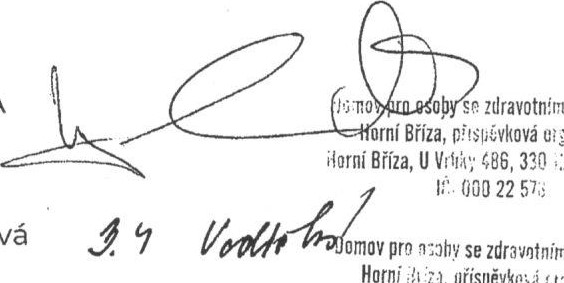 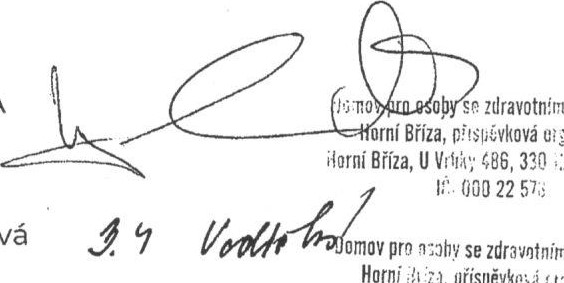 S objednávkou souhlasím: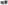 Příkazce operace Mgr. Radek Vyhnálek,  MBA	Správce rozpočtu Ing. Jana Vodičková Šejbová 	Horni in, piĺspëvkľ.l\á {,tganizaceHorní Břin. ü Vrbky 48G. 	12 Horni Bříza IC: 000 578Objednávku vystavil: Markéta Vilímová Domov pro osoby se zdravotním fifiza, příspěvková organizace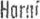 V Horní Bříze: 26.3. 2024	Horní Bříza, U vrbky 486, 330 12 Horní Bříza000 22 578 Telefon: +420 771 233 401 e-mail: uhrady@domovhb.czFakturační údaje: 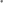 Domov pro osoby se zdravotním postižením Horní Bříza, příspěvková organizace U Vrbky 486, 33012 Horní BřízaZápis v Obchodním rejstříku vedeném u Krajského soudu v Plzni, oddíl pr., vložka 653, IC: 00022578 Bankovní spojení : 14136371/0100Prosíme o zaslání potvrzené objednávky zpět. Dodavatel souhlasí se zveřejněním této objednávky v Registru smluv v plném rozsahu. Zveřejnění zajistí objednatel. Datum : 3.4.2024                                      Podpis: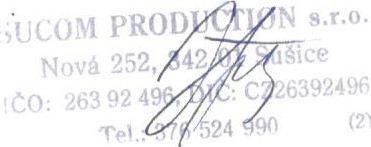 